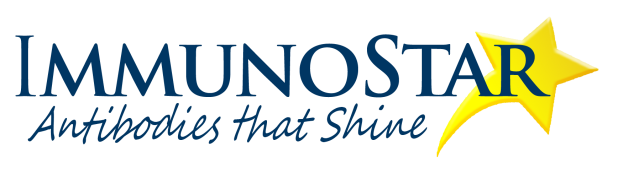 NEW LAB DISCOUNT PROGRAMCongratulations to you on your new endeavor!   To be eligible for the “New Lab Discount” program you must be a principal investigator / lab manager from an academic or official research organization and either starting a new lab or be a first-time grant recipient. The New Lab Discount provides a 10% discount off the first five antibodies ordered plus free shipping over a one year period.  Any combination of antibodies is eligible and may be ordered one at a time or all at once.  Please mention “New Lab Discount” when placing orders.  In exchange for the discounts you agree to provide feedback on ImmunoStar’s antibodies including protocol, results, pictures if possible, and publication listings.  The offer is subject to verification of new lab or first-time grant recipient status by ImmunoStar and is valid in the US and Canada only.  ImmunoStar reserves the right to withdraw or revise the offer at any time.  The discounts cannot be used with other offers or promotions.  For more information please contact Colleen Hammer at info@immunostar.com or 715-386-8407.Please fill in the information below, save this document, and return to Colleen Hammer at info@immunostar.com.  You will then be notified of your eligibility status within two weeks.Name: Title: Institution: Department: Address: Email: Phone: Specify if new lab or first time grant: Area of research: Link announcing your new position/grant:  